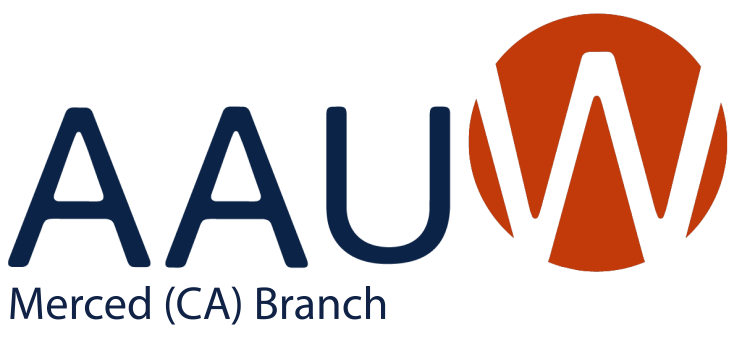 Renewal 2024-25(Deadline June 30, 2024)Please complete and submit the entire form (even if you are an honorary life member) and return with your dues. This is necessary to ensure that you are listed accurately with National, in the directory and on newsletter mailings.Make your check payable to Merced AAUW and mail to:Dee Near, 1004 Half Dome Court, Merced, CA 95340Please note: Failure to renew will exclude you from section participation in 2024-25 yearMEMBER INFORMATIONName:  ___________________________________________________________________________________ 		Last Name				First Name			Middle InitialAddress: _________________________________________________________________________________ 		Street					City					ZIPHome Phone _____________________ Cell Phone _____________________ Work Phone ______________Email __________________________________________________________________________________Is your contact information listed in the AAUW Directory?YES ____  NO ____Please note corrections below.______My contact information is not in the Directory. Please include as listed.MEMBERSHIP CATEGORIES_____Regular Branch Member   $105	        						(Assoc. $72 ($69 is tax deductible)	 					State $20, Branch $13	        	______ Honorary Life Member $0_____ 	Association Life member     $33	  				(Assoc. $0, State $20, Branch $13)														Late Fee $2  (after July 1)							Donations to AAUW Merced Branch  (voluntary)									Scholarship $____________	Science Camp $  ___________   Other (Please specify)   __________TOTAL Included	 $ ___________                                                 Check number _____________    Date _____________			